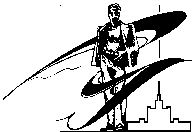 ВЫПИСКА ИЗ ПРОТОКОЛА_______________			                                                        	     № ___________г. ЧелябинскЗаседания Диссертационного совета Д 212.298.00Южно-Уральского государственного университетаПредседатель –   Ученый секретарь – Присутствовали –  _  человека из _ФИО с указанием должности, степени, званияСЛУШАЛИ:	Заключение экспертной комиссии в состав ……. о диссертации ФИО на тему «». 	Научный руководитель - РЕШИЛИ:На основании результатов открытого голосования: «за» – _, «против» – _, воздержавшихся – ), при наличии кворума Диссертационного Совета при проведении голосования (_ из _ членов Совета):1. Рекомендовать диссертацию ФИО к защите на соискание ученой степени кандидата технических наук по специальности (шифр специальности)  «наименование специальности»              2. Утвердить официальных оппонентов: (указать Ф.И.О. оппонентов, ученую степень, ученое звание, организацию – основное место работы, должность с указанием структурного подразделения)          3. Утвердить ведущую организацию: (указать полное наименование ведущей организации, ведомственная принадлежность, город)4. Разрешить публикацию на правах рукописи автореферата. 5. Назначить дату защиты ДД.ММ.ГГГГ6. Утвердить список рассылки автореферата диссертации.7. Направить в Министерство образования и науки РФ текст объявления о защите диссертации и автореферат диссертации для опубликования на сайте ВАК в сети ИнтернетПредседательдиссертационного совета     (подпись)                                    (расшифровка подписи)Ученый секретарьдиссертационного совета        (подпись)                                 (расшифровка подписи)МИНИСТЕРСТВО ОБРАЗОВАНИЯ И НАУКИ РОССИЙСКОЙ ФЕДЕРАЦИИЮжно-уральский государственный университетДиссертационный совет Д 212.298.00